ПРОГРАММА«ЛЬГОТНАЯ ПРОФСОЮЗНАЯ ПУТЁВКА»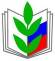 ПРОФСОЮЗ РАБОТНИКОВ НАРОДНОГО ОБРАЗОВАНИЯ И НАУКИРОССИЙСКОЙ ФЕДЕРАЦИИ(ОБЩЕРОССИЙСКИЙ ПРОФСОЮЗ ОБРАЗОВАНИЯ)ВЕРХ-ИСЕТСКАЯ РАЙОННАЯ ОРГАНИЗАЦИЯ ПРОФСОЮЗА РАБОТНИКОВ НАРОДНОГО ОБРАЗОВАНИЯ И НАУКИ РФг. ЕкатеринбургПРОГРАММА«ЛЬГОТНАЯ ПРОФСОЮЗНАЯ ПУТЁВКА»Членам Профсоюза и их семьям предоставляется скидка 20 %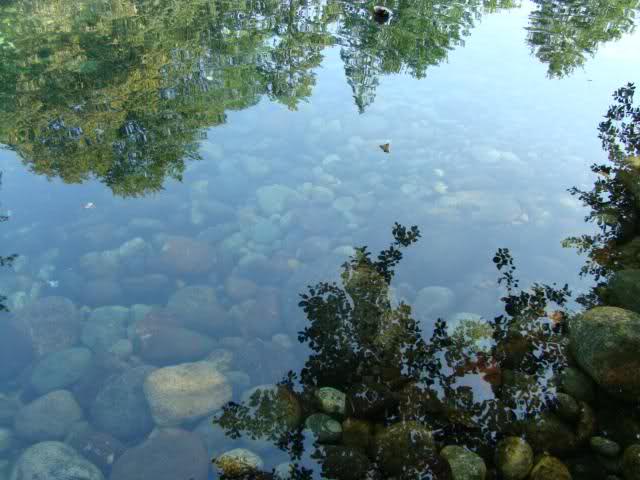 При лечении в следующих санаториях, пансионатах, принадлежащих профсоюзам:САНАТОРИИ ПЯТИГОРСКА: «Ленинские скалы»; «Лесная поляна»; «Имени Ю.М. Лермонтова»  САНАТОРИИ КИСЛОВОДСКА: «Москва»; «Пикет»; «Нарзан»; «Имени  С.М. Кирова»; «Имени Г.Димитрова»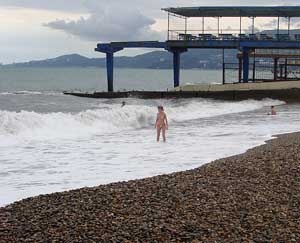 САНАТОРИИ ЕССЕНТУКОВ:  «Надежда»;  «Виктория»;  «Целебный ключ»;  «Имени Анджиевского»;  «Имени И.П. Павлова»;  «Берёзы»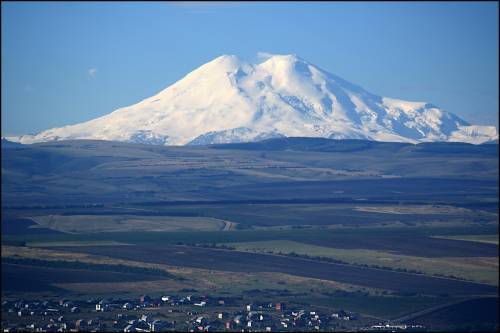 САНАТОРИИ ЖЕЛЕЗНОВОДСКА: «Эльбрус»»; «Дубрава»; «Здоровье»; «Имени С.М. Кирова»; «Имени Э.Тельмана»; «Имени 30-летия Победы»РЕСПУБЛИКА КАРАЧАЕВО-ЧЕРКЕСИЯ:    Черкесск - «Солнечный»;     П. Домбай – гостиница «Снежный барс»САНАТОРИИ, ПАНСИОНАТЫ СОЧИ: «Москва»; 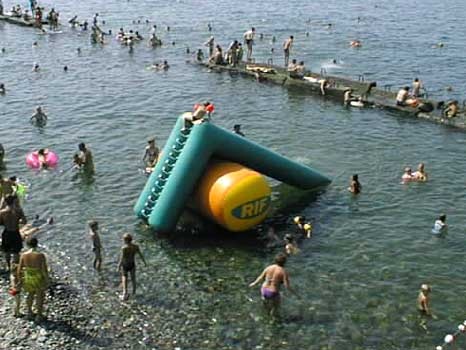        «Металлург»;     «Адлеркурорт»;     «Гармония»;    «Орбита»САНАТОРИИ АНАПЫ: «Малая бухта»;           «Одиссея»    САНАТОРИИ  ГЕЛЕНДЖИКА:      «Сосновая роща»; «Черноморец» САНАТОРИИ СРЕДНЕЙ ПОЛОСЫ РОССИИ: Московская область: «Подлипки», «Тишкова», «Тишково»; Пенза: «Берёзовая роща»;  Ивановская область: «Оболсуново»; Тверь: «Бобачевская роща»    САНАТОРИИ КАЛИНИНГРАДСКОЙ ОБЛАСТИ: Светлогорск – «Волна»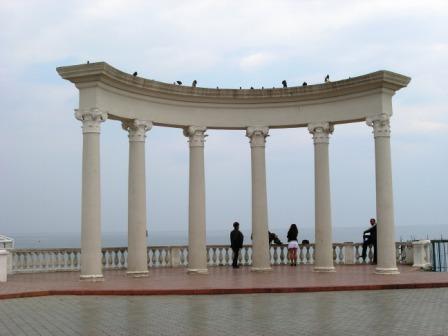      САНАТОРИИ СИБИРИ:  Иркутск – «Ангара»    КУРОРТЫ УКРАИНЫ: Трускавец: «Карпаты»,»Кристалл», «Рубин», «Женева» «Весна»; Крым: «Большая Ялта», «Большая Алушта», «Крымские зори», «Черноморье», «Ай Тодор Юг»    КУРОРТЫ БЕЛОРУССИИ: Минская область: «Юность», «Журавушка», «Белорусочка», «Сосновый бор; Брестская область: «Надзея»; Гомельская область: «Ченки»; Витебская область: «Лесные озёра»    САНАТОРИИ РЕСПУБЛИКИ МОРДОВИЯ: Ковылкино: «Мокша»САНАТОРИИ АБХАЗИИ: Гагры: санаторий «Москва», пансионаты: Солнечный», «Энергетик», дом отдыха «Закавказье»; Пицунда: «Самшитовая роща»; Новый Афон: пансионат «Водопад», гостиница «Абхазия».ВНИМАНИЕ!!!!        Подробности программы (цены, даты заезда в санатории) размещены на сайте ФНПР www.рrofkurort.ruСправки по телефонам «Уралкурортсервис»: 371-12-80, 371-88-28          Приобрести путёвку  в санаторий со скидкой 20 % можно при наличии направления, полученного в районном комитете Профсоюза (по адресу: ул. Хомякова, 5 А, кабинет № 26).            Направление можно получить у Подлипской Марины Александровны, главного бухгалтера РК Профсоюза(при наличии паспорта и профсоюзного билета).